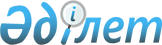 Об утверждении перечня субсидируемых видов удобрений и норм субсидий на 1 тонну (килограмм, литр) удобрений, приобретенных у продавца удобрений на 2018 годПостановление акимата Костанайской области от 8 декабря 2017 года № 626. Зарегистрировано Департаментом юстиции Костанайской области 28 декабря 2017 года № 7431.
      В соответствии со статьей 27 Закона Республики Казахстан от 23 января 2001 года "О местном государственном управлении и самоуправлении в Республике Казахстан", приказом Министра сельского хозяйства Республики Казахстан от 6 апреля 2015 года № 4-4/305 "Об утверждении Правил субсидирования стоимости удобрений (за исключением органических)" (зарегистрирован в Реестре государственной регистрации нормативных правовых актов под № 11223) акимат Костанайской области ПОСТАНОВЛЯЕТ:
      1. Утвердить прилагаемые перечень субсидируемых видов удобрений и нормы субсидий на 1 тонну (килограмм, литр) удобрений, приобретенных у продавца удобрений на 2018 год.
      2. Признать утратившим силу:
      1) постановление акимата Костанайской области от 23 сентября 2016 года № 444 "Об утверждении перечня субсидируемых видов удобрений и норм субсидий на 1 тонну (килограмм, литр) удобрений, приобретенных у продавца удобрений" (зарегистрировано в Реестре государственной регистрации нормативных правовых актов под № 6649, опубликовано 15 октября 2016 года в газете "Костанайские новости");
      2) постановление акимата Костанайской области от 17 апреля 2017 года № 194 "О внесении изменений в постановление акимата от 23 сентября 2016 года № 444 "Об утверждении перечня субсидируемых видов удобрений и предельных норм субсидий на 1 тонну (килограмм, литр) удобрений, приобретенных у продавца удобрений" (зарегистрировано в Реестре государственной регистрации нормативных правовых актов под № 7053, опубликовано 30 мая 2017 года в Эталонном контрольном банке нормативных правовых актов Республики Казахстан).
      3. Государственному учреждению "Управление сельского хозяйства акимата Костанайской области" в установленном законодательством Республики Казахстан порядке обеспечить:
      1) государственную регистрацию настоящего постановления в территориальном органе юстиции;
      2) в течение десяти календарных дней со дня государственной регистрации настоящего постановления направление его копии в бумажном и электронном виде на казахском и русском языках в Республиканское государственное предприятие на праве хозяйственного ведения "Республиканский центр правовой информации" для официального опубликования и включения в Эталонный контрольный банк нормативных правовых актов Республики Казахстан;
      3) размещение настоящего постановления на интернет-ресурсе акимата Костанайской области после его официального опубликования.
      4. Контроль за исполнением настоящего постановления возложить на курирующего заместителя акима Костанайской области.
      5. Настоящее постановление вводится в действие по истечении десяти календарных дней после дня его первого официального опубликования. Перечень субсидируемых видов удобрений и нормы субсидий на 1 тонну (килограмм, литр) удобрений, приобретенных у продавца удобрений на 2018 год
      Сноска. Перечень и нормы с изменениями, внесенными постановлениями акимата Костанайской области от 16.05.2018 № 210 (вводится в действие по истечении десяти календарных дней после дня его первого официального опубликования); от 14.09.2018 № 410 (вводится в действие по истечении десяти календарных дней после дня его первого официального опубликования).
					© 2012. РГП на ПХВ «Институт законодательства и правовой информации Республики Казахстан» Министерства юстиции Республики Казахстан
				
      Аким Костанайской области

А. Мухамбетов
Приложение
к постановлению акимата
от 8 декабря 2017 года № 626
№ п/п
Виды субсидируемых удобрений
Содержание действующих веществ в удобрении, %
Единица измерения
Нормы субсидий на одну единицу, тенге
1
2
3
4
5
Азотные удобрения
Азотные удобрения
Азотные удобрения
Азотные удобрения
Азотные удобрения
1
Аммиачная селитра
N 34,4
тонна
36000
1
Селитра аммиачная
N 34,4
тонна
36000
1
Селитра аммиачная марки Б 
N 34,4
тонна
36000
2
Карбамид 
N-46
тонна
42500
2
Карбамид 
N-41,2, K2O-5,5
тонна
42500
2
Карбамид 
N-46,2
тонна
42500
2
Карбамид 
N-46,3
тонна
42500
2
Карбамид 
N-46,6
тонна
42500
2
Карбамид, марки Б
N-46
тонна
42500
2
Карбамид, марки Б
N-46,2
тонна
42500
2-1
Сульфат аммония
N-21
тонна
30800
Фосфорные удобрения
Фосфорные удобрения
Фосфорные удобрения
Фосфорные удобрения
Фосфорные удобрения
3
Суперфосфат
P-15
тонна
18700
3
Суперфосфат обогащенный 
P-21,5
тонна
18700
3
Суперфосфат
P-19
тонна
18700
4
Супрефос азот-серосодержащий

"Супрефос-NS"
N12, P2O5-24, Ca-14, Mg-0,5, SO3-25
тонна
64000
5
Аммофос
N-10, P-46
тонна
62500
5
Аммофос
N-12, P-52
тонна
62500
Калийные удобрения
Калийные удобрения
Калийные удобрения
Калийные удобрения
Калийные удобрения
6
Калий сернокислый (сульфат калия) очищенный
K2O-50
тонна
130000
Сложные удобрения
Сложные удобрения
Сложные удобрения
Сложные удобрения
Сложные удобрения
7
Нитроаммофоска марки

NPK 15:15:15
N-15, P-15, K-15
тонна
59000
7
Нитроаммофоска марки

NPK 16:16:16
N-16, P-16, K-16
тонна
59000
7
Нитроаммофоска марки

NPK 10:26:26
N-10, P-26, K-26
тонна
59000
7-1
Удобрение сложное азотно-фосфорное серосодержащее марки 20:20
N-20, P-20, S-14
тонна
62500
7-1
Удобрение сложное азотно-фосфорное серосодержащее марки 20:20
N-20, P-20, S-8-14
тонна
62500
7-1
Удобрение азотно-фосфорное серосодержащее марки NP+S=20:20+14
N-20, P-20, S-14
тонна
62500
7-2
Удобрение азотно-фосфорно-калийное, марки 10:26:26
N-10, P2O5-26, K2O-26, S-1,7
тонна
59000
7-3
NPK-удобрения
N-15, P2O5-15, K2O-15
тонна
59000
7-3
Азотно-фосфорно-калийное комплексное минеральное удобрение (NPK-удобрение)
N-15, P2O5-15, K2O-15
тонна
59000
7-4
Жидкое удобрение КАС+
N-28-34, K2O-0,052, SO3-0,046, Fe-0,04 (EDTA)
тонна
42500
Микроудобрения
Микроудобрения
Микроудобрения
Микроудобрения
Микроудобрения
8
Текамин Райз 

(TECAMIN RAIZ)
N-5,5, K2O-1,0, Fe-0,5,Mn-0,3, Zn-0,15, Cu-0,05
литр
2283,5
9
Текамин Макс

 (TECAMIN MAX)
N-7
литр
1750
10
Текнокель Амино Микс (TECNOKEL AMINO MIX)
Fe-3, Zn-0,7, Mn-0,7, 

Cu-0,3, B-1,2, Mo-1,2
литр
1427
11
Текнокель Амино кальций (TECNOKEL AMINO CA)
Ca-10
литр
1427
12
Контролфит РК (CONTROLPHYT РК)
P-30, K-20
литр
1750
13
Текнофит (TECNOPHYT PH)
поли-гиброки-карбокислоты-20, N-2, P-2
литр
1864,6
14
Минеральное удобрение Изагри-К, марка Азот
нитратный N-10,6, аммонийный N-19,5, амидный N-11,0, 

K2O-4,11, P2O5-2,47, SO3-2,33, MgO-0,48, Zn-0,27, 

Cu-0,14, Mo-0,07, Fe-0,04, 

B-0,03, Mn-0,02, Se-0,03, 

Co-0,01
литр
585
15
Минеральное удобрение Изагри-К, марка Фосфор
P2O5-27,7, N-9,7, 

K2O-6,8, MgO-0,27, 

SO3-0,53, Zn-0,4, 

Cu-0,13, Fe-0,16, Mn-0,08, B-0,23, Mo-0,08, Co-0,02, 

аминокислоты-2,0
литр
585
16
Минеральное удобрение Изагри-М, марка Форс Рост
Zn-3,36, Cu-3,76, Mn-0,37, Fe-0,54, MgO-2,37, SO3-15,2, Co-0,23, Li-0,06, Ni-0,002, аминокислоты-15,0
литр
1050
17
Микроэл
Cu: 0,6, Zn: 1,3, В: 0,15, Mn: 0,31, Fe: 0,3, Mo: 0,2, 

Со: 0,08, Se:0,009, Cr:0,001, Ni: 0,006, Li: 0,04

N: 0,4, K2О: 0,03, SО3:5,7, 

MgО: 1,32
литр
1383
18
Микромак 
Cu: 0,61-3,55, Zn:0,52-3,11, В:0,18-0,61, Mn:0,18-0,49, 

Fe:0,19-0,49, Mo:0,27-1,14, 

Со:0,18-0,31, Se: 0,004-0,012, Cr: 0,031-0,194, Ni:0,008-0,015, Li:0,044-0,129, V:0,034-0,158, N:0,3-4,4, P2О5:0,2-0,6, K2О:0,84-5,9, SО3:1,0-5,0

MgО:0,34-2,08
литр
1355
19
Страда N
Cu:0,06, Zn:0,13, В:0,016

Mn:0,05, Fe:0,03, Mo:0,05,

Со:0,001, Se:0,001, N:27,

P2О5:2, K2О:3, SО3:1,26,

MgО: 0,15
литр
610
20
Страда Р
Cu:0,07, Zn:0,16, В:0,02,

Mn:0,05, Fe:0,07, Mo:0,05,

Со:0,01, Se:0,002, N:5,

P2О5:20, K2О:5, SО3:0,8

MgО:0,18
литр
813
21
Водорастворимое комплексное минеральное удобрение "Акварин", марка "Акварин-3" 
N3:Р11:К35+MgO4,0+S9,0+Nнит.-3,0
килограмм
328,746
22
Водорастворимое комплексное минеральное удобрение "Акварин", марка "Акварин-13"
N13:Р41:К13+Nнит.-4,4+Nамм.-8,6
килограмм
346,843
23
Магний сернокислый (сульфат магния) марки В
MgO – 16,9;

S – 13,5
килограмм
82,5
24
Монокалийфосфат 
Р2O5 – 52;

К2О - 34
килограмм
331
25
Минеральное удобрение Kristalon Yellow 13-40-13
N-13, NH4-8,6, NO3- 4,4, P2O5-40, K2O-13, SO3-27.5, B-0,025, Cu-0,01, Fe-0,07, Mn-0,04, Zn-0,025, Mo-0,004
тонна
350000
26
Минеральное удобрение Изагри-М, марки Бор
B-12,32, Mo-1, проникающий агент – 17
литр
825
27
Минеральное удобрение Изагри-К, марки Медь
Cu-11,14, N-10,79, S-8,96, аминокислоты, в биоактивной L-форме-11, проникающий агент-1
литр
870
28
Минеральное удобрение Изагри-К, марки Калий
K2O-15,2, P2O5-6,6, N-6,6, NO3-2,5, SO3-4,6, Mn-0,33, Cu-0,12, Zn-0,07, Fe-0,07, Mo-0,07, B-0,01, Se-0,003, Co-0,001, комплекс смачивающих веществ-1
литр
525
29
Минеральное удобрение Изагри-К, марки Вита
Zn-2,51, Cu-1,92, Mn-0,37, Mo-0,22, B-0,16, Fe-0,40, Co-0,11, Ni-0,006, N-3,20, K2O- 0,06, SO3-9,34, MgO-2,28, аминокислоты в L-активной форме-15
литр
1080
30
Нитрат кальция концентрированный
CaO-32, N-17
тонна
112000
31
Селитра калиевая марки СХ
N-13,7, K2O-46,2
тонна
242000
32
Магний азотнокислый 6-водный (магниевая селитра)
MgO-15,5, N-11,1
тонна
135000
33
Грогрин микро Феррал 6 (Fe-EDDHA)
Fe-(EDDHA)-6
тонна
1908000
34
Удобрение Yara Vita Rexolin ABC
MgO-9, B-0,5, Cu-1,5, Fe-4, Mn-4, Mo-0,1, Zn-1,5
килограмм
1685,5
35
Жидкое микроудобрение "Волски Моноформы", марки "Волски Моно-Сера"
N-2, SO3-72, MgO-2,3
литр
993,5
36
Жидкое микроудобрение "Волски Моноформы", марки "Волски Моно-Бор"
B-10
литр
1265
37
Жидкое комплексное минеральное удобрение "Волски Микрокомплекс", марки "Экомак"
Cu-0,97, Zn-0,98, B-0,35, Mn-0,58, Fe-0,35, Mo-0,09, N-2,4, P2O5-0,61, K2O-1,77, SO3-4,9, MgO-0,97, Co-0,18
литр
1535